UNIWERSYTET ZIELONOGÓRSKIWYDZIAŁ NAUK SPOŁECZNYCHInstytut PedagogikiZakład Mediów i Technologii Informacyjnych
Zielonogórski Oddział Polskiego Towarzystwa DysleksjiZapraszają na ogólnopolską konferencję naukowo-edukacyjną w trybie zdalnym w dniu 4 czerwca 2024 roku
UCZEŃ Z TRUDNOŚCIAMI W UCZENIU SIĘ – PROFILAKTYKA, TERAPIAKomitet naukowydr hab. Mirosław Kowalski, prof. UZ, Uniwersytet Zielonogórskidr hab. Marta Łockiewicz, prof. UG, Uniwersytet Gdańskidr hab. Eunika Baron-Polańczyk, prof. UZ, Uniwersytet Zielonogórskidr hab. Lidia Kataryńczuk-Mania, prof. UZ, Uniwersytet Zielonogórskidr Ewa Nowicka, Uniwersytet Zielonogórski, Zielonogórski Odział PTDdr Aneta Baranowska, Akademia im. Jakuba z Paradyża w Gorzowie Wielkopolskimdr Alicja Giermakowska, Uniwersytet w Kielcachdr Elżbieta Szala, Uniwersytet Dolnośląski DSW Wrocławmgr Ewa Jakacka, Polskie Towarzystwo Dysleksji w Gdańskumgr Maria Foryś, Uniwersytet Jagiellońskimgr Ewa Banasiak-Macherska, Uniwersytet Zielonogórski, Zielonogórski Odział PTDkomitet organizacyjnydr Ewa Nowicka, Uniwersytet Zielonogórskidr Aneta Klementowska, Uniwersytet Zielonogórskidr Iwona Banach, Uniwersytet Zielonogórskimgr Paulina Woźniak-Chojnacka, Uniwersytet Zielonogórskimgr Katarzyna Pydyniak, Zielonogórski Oddział PTDmgr Tomasz Kaczmarek, Uniwersytet ZielonogórskiŁukasz NowickiProgramOtwarcie konferencji9.00-9.30 prof. zw. Marta Bogdanowicz, Uniwersytet Gdańskidr hab. Mirosław Kowalski, prof. UZ, Uniwersytet Zielonogórskidr hab. Eunika Baron-Polańczyk, prof. UZ, Uniwersytet Zielonogórskimgr Ewa Jakacka, Polskie Towarzystwo Dysleksji w Gdańskumgr Katarzyna Pydyniak, Przewodnicząca Zielonogórskiego Oddziału PTDSesja plenarna Prowadzący: mgr Ewa Jakacka, dr Ewa Nowicka 9.30-10.00 dr hab. Marta Łockiewicz (Uniwersytet Gdański), Diagnoza dysleksji w świetle najnowszych badań naukowych10.00-10.20 dr Alicja Giermakowska (Uniwersytet im. J. Kochanowskiego w Kielcach),
Rozwijanie kompetencji językowych dziecka w wieku przedszkolnym i młodszym wieku szkolnym10.20-10.40 mgr Ewa Jakacka (Polskie Towarzystwo Dysleksji w Gdańsku), Od słuchania do czytania10.40-11.00 dr Aneta Baranowska (Akademia im. Jakuba z Paradyża w Gorzowie Wielkopolskim), Tutoring rozwojowy jako forma wsparcia ucznia z dysleksją w szkole11.00-11.15 – przerwa 11.15-11.30 dr Elżbieta Szala (Uniwersytet Dolnośląski DSW Wrocław), Profilaktyka, diagnoza i terapia trudności w czytaniu i pisaniu w oparciu o program Dylseksja Pro11.30-11.45 mgr Maria Foryś (Uniwersytet Jagielloński), Neuroróżnorodność i terapia zawodowa osób z dysleksją11.45-12.00 dr hab. Lidia Kataryńczuk-Mania, prof. UZ, (Uniwersytet Zielonogórski), Elementy muzycznej profilaktyki i terapii w codzienności szkolnej12.00-12.15 dr Ewa Nowicka (Uniwersytet Zielonogórski), Multimedia w działaniach edukacyjno – terapeutycznych12.15-12.30 mgr Ewa Banasiak-Macherska (Uniwersytet Zielonogórski), Oddychanie w świetle osiągnięć rozwojowych dziecka (perspektywa edukacyjna)12.30-12.45 mgr Paulina Woźniak-Chojnacka (Uniwersytet Zielonogórski), Multimedia w pracy z uczniem z dyskalkulią12.45-13.00 dyskusja, podsumowanie i zakończenie konferencji Link do rejestracji https://forms.gle/Fr9MYf3hDNZ8fuZE9 (otwarta do 3.06.2024r.)Konferencja odbędzie się w formie zdalnej. Udział w konferencji jest bezpłatny.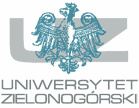 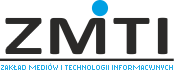 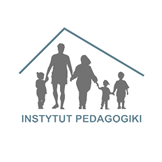 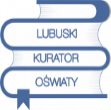 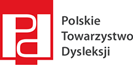 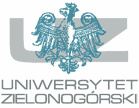 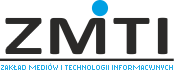 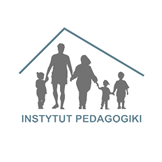 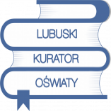 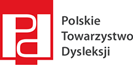 